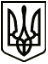 МЕНСЬКА МІСЬКА РАДА(дванадцята сесія восьмого скликання)РІШЕННЯ26 жовтня 2021 року	м. Мена	№ 606Про затвердження технічної документації із землеустрою Грищенку К.П.Розглянувши звернення гр. Грищенка Костянтина Петровича щодо затвердження технічної документації із землеустрою щодо встановлення (відновлення) меж земельної ділянки в натурі (на місцевості) для передачі у приватну власність земельної ділянки для будівництва і обслуговування житлового будинку, господарських будівель і споруд в місті Мена, вулиці Нове Життя,113, подані документи, керуючись ст. 26 Закону України «Про місцеве самоврядування в Україні» та ст.ст. 12, 116, 118, 121, 126 Земельного кодексу України, Законом України «Про землеустрій» Менська міська радаВИРІШИЛА:1. Затвердити гр. Грищенку Костянтину Петровичу технічну документацію із землеустрою щодо встановлення (відновлення) меж земельної ділянки в натурі (на місцевості) для передачі у приватну власність земельної ділянки для будівництва і обслуговування житлового будинку, господарських будівель і споруд площею 0,1000 га кадастровий номер 7423010100:01:001:0456, яка розташована за адресою: вулиця Нове Життя,113, місто Мена, Чернігівська область.2. Передати у власність гр. Грищенку Костянтину Петровичу земельну ділянку зазначену в пункті 1 цього рішення.3. Контроль за виконанням рішення покласти на заступника міського голови з питань діяльності виконавчих органів ради В.І. Гнипа та на постійну комісію з питань містобудування, будівництва, земельних відносин та охорони природи.Міський голова	Геннадій ПРИМАКОВ